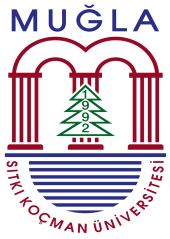 Muğla Sıtkı Koçman Üniversitesi Lisansüstü Eğitim-Öğretim Yönetmeliği Madde 23 – (1) EABDB/EASDB, tezli yüksek lisans programında her öğrenci için öğrencinin önceki bilimsel çalışmalarını, çalışmak istediği alanı ve danışman tercihini de dikkate alarak bir tez danışmanını ilk yarıyılın başlamasından itibaren yedi gün içerisinde Enstitüye önerir.MADDE 29 – (1) EABDB/EASDB, tezsiz yüksek lisans programında her öğrenci için öğrencinin önceki bilimsel çalışmalarını, çalışmak istediği alanı ve danışman tercihini de dikkate alarak danışmanını ilk yarıyılın başlamasından itibaren yedi gün içerisinde Enstitüye önerir.MADDE 34 – (1) EABDB, her öğrenci için öğrencinin önceki bilimsel çalışmalarını, çalışmak istediği alanı ve danışman tercihini de dikkate alarak daha önce en az bir yüksek lisans tezi yönetmiş tez danışmanını ilk yarıyılın başlamasından itibaren yedi gün içerisinde Enstitüye önerir.1.BU KISIM ÖĞRENCİ TARAFINDAN DOLDURULACAKTIRBU KISIM ÖĞRENCİ TARAFINDAN DOLDURULACAKTIRBU KISIM ÖĞRENCİ TARAFINDAN DOLDURULACAKTIRBU KISIM ÖĞRENCİ TARAFINDAN DOLDURULACAKTIRBU KISIM ÖĞRENCİ TARAFINDAN DOLDURULACAKTIRBU KISIM ÖĞRENCİ TARAFINDAN DOLDURULACAKTIRNumarasıAdı-SoyadıAdı-SoyadıAnabilimDalı /Anasanat DalıProgramı İ.Ö. Tezsiz Yüksek Lisans □İ.Ö. Tezsiz Yüksek Lisans □U.E. Tezsiz Yüksek Lisans □U.E. Tezsiz Yüksek Lisans □Bilimsel Hazırlık   	      □Bilimsel Hazırlık   	      □Programı Tezli Yüksek Lisans           □ Tezli Yüksek Lisans           □ Doktora	                 □Doktora	                 □Bütünleşik Doktora    	      □Bütünleşik Doktora    	      □DönemiGüz		                □ Güz		                □ Bahar		                 □Bahar		                 □Yaz	 	  	      □Yaz	 	  	      □Öğrencinin Çalışmak İstediği Alan(lar)112233Öğrencinin Danışmanlık Atamasında Göz Önünde Bulundurulmasını İstediği Öğretim Üyesi Tercihi Öğrencinin Danışmanlık Atamasında Göz Önünde Bulundurulmasını İstediği Öğretim Üyesi Tercihi Öğrencinin Danışmanlık Atamasında Göz Önünde Bulundurulmasını İstediği Öğretim Üyesi Tercihi Öğrencinin Danışmanlık Atamasında Göz Önünde Bulundurulmasını İstediği Öğretim Üyesi Tercihi Öğrencinin Danışmanlık Atamasında Göz Önünde Bulundurulmasını İstediği Öğretim Üyesi Tercihi Öğrencinin Danışmanlık Atamasında Göz Önünde Bulundurulmasını İstediği Öğretim Üyesi Tercihi Öğrencinin Danışmanlık Atamasında Göz Önünde Bulundurulmasını İstediği Öğretim Üyesi Tercihi Tercih SırasıÜnvanı-Adı-SoyadıÜnvanı-Adı-SoyadıFakültesi-BölümüFakültesi-BölümüUzmanlık Alan(lar)ıUzmanlık Alan(lar)ı1.2.3.Yukarıdaki danışman tercihlerini, kendi özgür irademle yaptığımı ve ayrıca tercihlerim dışındaki başka bir öğretim üyesinin Anabilim Dalı Başkanlığı tarafından danışmanım olarak atanmasını kabul ettiğimi beyan ederim.Tarih ………./………./201…..						     İmza …………………………………............. Yukarıdaki danışman tercihlerini, kendi özgür irademle yaptığımı ve ayrıca tercihlerim dışındaki başka bir öğretim üyesinin Anabilim Dalı Başkanlığı tarafından danışmanım olarak atanmasını kabul ettiğimi beyan ederim.Tarih ………./………./201…..						     İmza …………………………………............. Yukarıdaki danışman tercihlerini, kendi özgür irademle yaptığımı ve ayrıca tercihlerim dışındaki başka bir öğretim üyesinin Anabilim Dalı Başkanlığı tarafından danışmanım olarak atanmasını kabul ettiğimi beyan ederim.Tarih ………./………./201…..						     İmza …………………………………............. Yukarıdaki danışman tercihlerini, kendi özgür irademle yaptığımı ve ayrıca tercihlerim dışındaki başka bir öğretim üyesinin Anabilim Dalı Başkanlığı tarafından danışmanım olarak atanmasını kabul ettiğimi beyan ederim.Tarih ………./………./201…..						     İmza …………………………………............. Yukarıdaki danışman tercihlerini, kendi özgür irademle yaptığımı ve ayrıca tercihlerim dışındaki başka bir öğretim üyesinin Anabilim Dalı Başkanlığı tarafından danışmanım olarak atanmasını kabul ettiğimi beyan ederim.Tarih ………./………./201…..						     İmza …………………………………............. Yukarıdaki danışman tercihlerini, kendi özgür irademle yaptığımı ve ayrıca tercihlerim dışındaki başka bir öğretim üyesinin Anabilim Dalı Başkanlığı tarafından danışmanım olarak atanmasını kabul ettiğimi beyan ederim.Tarih ………./………./201…..						     İmza …………………………………............. Yukarıdaki danışman tercihlerini, kendi özgür irademle yaptığımı ve ayrıca tercihlerim dışındaki başka bir öğretim üyesinin Anabilim Dalı Başkanlığı tarafından danışmanım olarak atanmasını kabul ettiğimi beyan ederim.Tarih ………./………./201…..						     İmza …………………………………............. 2. BU KISIM DANIŞMAN ÖĞRETİM ÜYESİ TARAFINDAN DOLDURULACAKTIRBU KISIM DANIŞMAN ÖĞRETİM ÜYESİ TARAFINDAN DOLDURULACAKTIRBU KISIM DANIŞMAN ÖĞRETİM ÜYESİ TARAFINDAN DOLDURULACAKTIRBU KISIM DANIŞMAN ÖĞRETİM ÜYESİ TARAFINDAN DOLDURULACAKTIRBU KISIM DANIŞMAN ÖĞRETİM ÜYESİ TARAFINDAN DOLDURULACAKTIRBU KISIM DANIŞMAN ÖĞRETİM ÜYESİ TARAFINDAN DOLDURULACAKTIRÜnvanı-Adı-SoyadıFakültesi/ BölümüUzmanlık Alan(lar)ıMevcut Danışmanlık SayısıMevcut Danışmanlık SayısıDoktora:Doktora:Tezli:Tezli:Tezsiz:Yukarıda kimliği belirtilmiş olan öğrencinin danışmanlığını üstlenmek istiyorum. Bilgilerinizi ve gereğini arz ederim.Tarih ………./………./201….. 							İmza ………………………………….............Yukarıda kimliği belirtilmiş olan öğrencinin danışmanlığını üstlenmek istiyorum. Bilgilerinizi ve gereğini arz ederim.Tarih ………./………./201….. 							İmza ………………………………….............Yukarıda kimliği belirtilmiş olan öğrencinin danışmanlığını üstlenmek istiyorum. Bilgilerinizi ve gereğini arz ederim.Tarih ………./………./201….. 							İmza ………………………………….............Yukarıda kimliği belirtilmiş olan öğrencinin danışmanlığını üstlenmek istiyorum. Bilgilerinizi ve gereğini arz ederim.Tarih ………./………./201….. 							İmza ………………………………….............Yukarıda kimliği belirtilmiş olan öğrencinin danışmanlığını üstlenmek istiyorum. Bilgilerinizi ve gereğini arz ederim.Tarih ………./………./201….. 							İmza ………………………………….............Yukarıda kimliği belirtilmiş olan öğrencinin danışmanlığını üstlenmek istiyorum. Bilgilerinizi ve gereğini arz ederim.Tarih ………./………./201….. 							İmza ………………………………….............Yukarıda kimliği belirtilmiş olan öğrencinin danışmanlığını üstlenmek istiyorum. Bilgilerinizi ve gereğini arz ederim.Tarih ………./………./201….. 							İmza ………………………………….............3. BU KISIM ANABİLİM/ANASANAT DALI BAŞKANI TARAFINDAN DOLDURULACAKTIRBU KISIM ANABİLİM/ANASANAT DALI BAŞKANI TARAFINDAN DOLDURULACAKTIRBU KISIM ANABİLİM/ANASANAT DALI BAŞKANI TARAFINDAN DOLDURULACAKTIRBU KISIM ANABİLİM/ANASANAT DALI BAŞKANI TARAFINDAN DOLDURULACAKTIRBU KISIM ANABİLİM/ANASANAT DALI BAŞKANI TARAFINDAN DOLDURULACAKTIRBU KISIM ANABİLİM/ANASANAT DALI BAŞKANI TARAFINDAN DOLDURULACAKTIRYukarıda kimliği belirtilmiş olan öğrencinin danışmanlığına .…………………………………….……………..……………………………’nın atanması hususunda bilgilerinizi ve gereğini arz ederim.Tarih ………./………./201….. 							İmza ………………………………….............Yukarıda kimliği belirtilmiş olan öğrencinin danışmanlığına .…………………………………….……………..……………………………’nın atanması hususunda bilgilerinizi ve gereğini arz ederim.Tarih ………./………./201….. 							İmza ………………………………….............Yukarıda kimliği belirtilmiş olan öğrencinin danışmanlığına .…………………………………….……………..……………………………’nın atanması hususunda bilgilerinizi ve gereğini arz ederim.Tarih ………./………./201….. 							İmza ………………………………….............Yukarıda kimliği belirtilmiş olan öğrencinin danışmanlığına .…………………………………….……………..……………………………’nın atanması hususunda bilgilerinizi ve gereğini arz ederim.Tarih ………./………./201….. 							İmza ………………………………….............Yukarıda kimliği belirtilmiş olan öğrencinin danışmanlığına .…………………………………….……………..……………………………’nın atanması hususunda bilgilerinizi ve gereğini arz ederim.Tarih ………./………./201….. 							İmza ………………………………….............Yukarıda kimliği belirtilmiş olan öğrencinin danışmanlığına .…………………………………….……………..……………………………’nın atanması hususunda bilgilerinizi ve gereğini arz ederim.Tarih ………./………./201….. 							İmza ………………………………….............Yukarıda kimliği belirtilmiş olan öğrencinin danışmanlığına .…………………………………….……………..……………………………’nın atanması hususunda bilgilerinizi ve gereğini arz ederim.Tarih ………./………./201….. 							İmza ………………………………….............